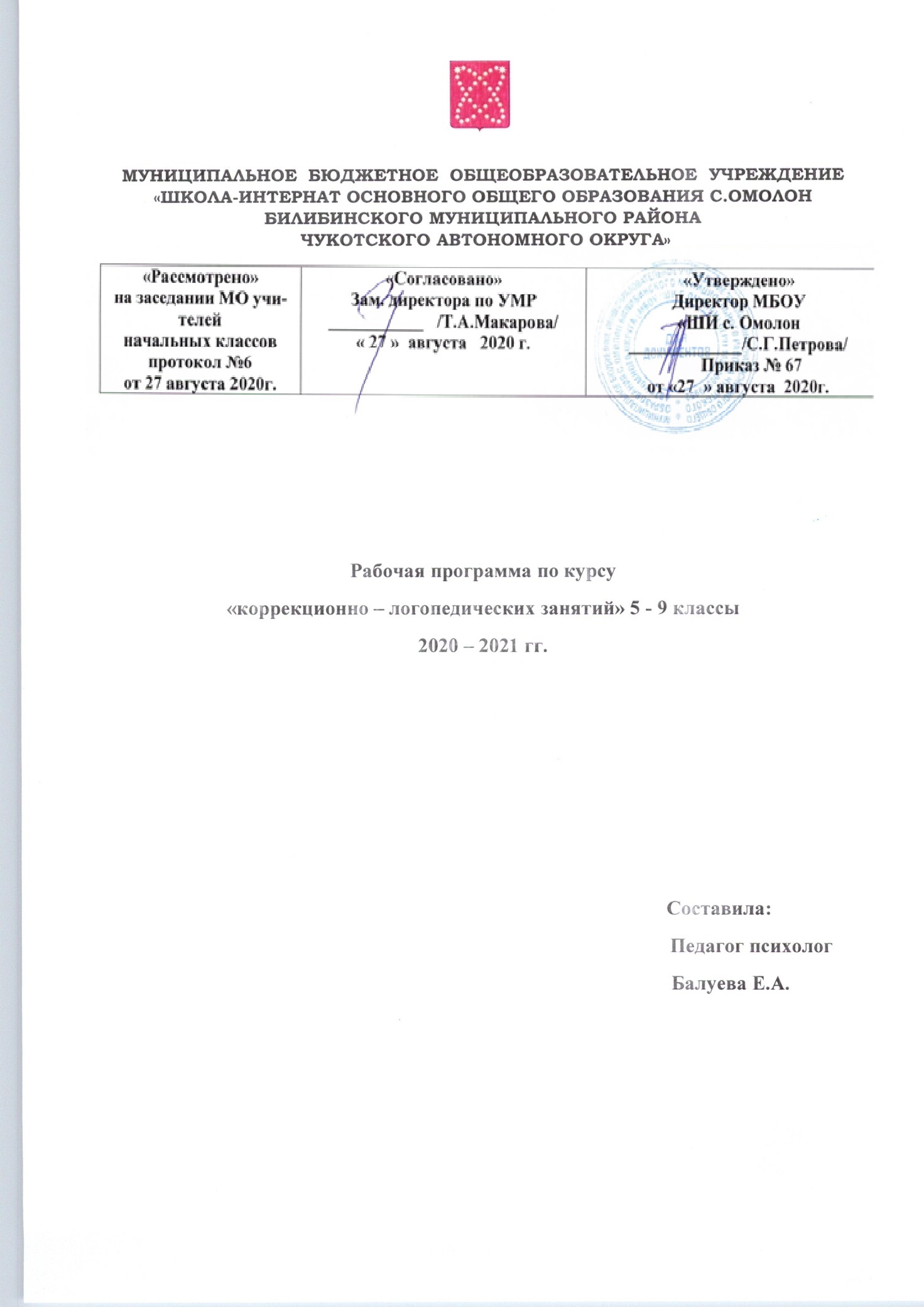 Пояснительная запискаДанная рабочая программа разработана на основе следующих нормативных документов: -Адаптированной образовательной программы образования обучающихся с ОВЗ МБОУ «ШИ с. Омолон»;- Учебным планом обучающихся с ОВЗ умственной отсталостью (интеллектуальными нарушениями) МБОУ «ШИ с. Омолон» на 2020 -2021 учебный год;- Устава МБОУ «ШИ с. Омолон».В программе дано основное содержание обучения, которое должно обеспечить соответствующую подготовку учащихся в рамках задач, приоритетных для каждого класса. Цель программы - коррекция дефектов устной и письменной речи учащихся, способствующей успешной адаптации в учебной деятельности и дальнейшей социализации детей-логопатов.Основные задачи программы:Создать условия для формирования правильного звукопроизношения и закрепление его на словесном материале исходя из индивидуальных особенностей учащихся.Развивать артикуляционную моторику, фонематические процессы, грамматический строй речи через   коррекцию дефектов устной и письменной речи.Обогащать и активизировать словарный запас, развивать коммуникативные навыки посредством повышения уровня общего речевого развития учащихся.Создать условия для коррекции и развития познавательной деятельности учащихся (общеинтеллектуальных умений, учебных навыков, слухового и зрительного восприятия, памяти, внимания, фонематического слуха) и общей координации движений, мелкой моторики.Программа рассчитана по 68 часов в год (2 часа в неделю) на каждый класс.Планируемые результаты изучаемого курса5 классПредметный результат:уметь различать звуки и буквы, звуки гласные и согласные, обозначать их на письме;уметь дифференцировать звонкие и глухие согласные;уметь выполнять звукобуквенный анализ односложных, двусложных слов;уметь различать твердые и мягкие согласные при обозначении буквами а-я, у-ю, ы-и, о-ё;уметь различать предметы по вопросам кто это? Что это?;строить простое распространённое предложение по картинкам;связно высказываться устно, письменно (с помощью учителя);знать алфавит;использовать в речи вопросительные, повествовательные предложения;составлять небольшие рассказы, используя вопросы учителя, план, иллюстрации;использовать приобретённые знания и умения в практической деятельности и в повседневной жизни для лучшей адаптации;Личностный результат:ощущать эмоциональный комфорт при общении со сверстниками, родственниками, учителями;быть способными к проявлению чуткости, сочувствия, тактичности;повышать уровень толерантности;проявлять интерес к изучению родного языка;повышать уровень самостоятельности;проявлять интерес к чтению художественных произведений7 классПредметный результат:писать под диктовку текст, применять правила проверки написания слов;уметь выполнять фонетический разбор слова;разбирать слова по составу, образовывать слова с помощью приставок и суффиксов;различать части речи ( имя существительное, имя прилагательное, глагол, местоимение);строить простое распространенное предложение, простое предложение с однородными членами, сложное предложение;пользоваться школьным орфографическим словарем;грамотно и четко отвечать на вопросы по пройденному материалу, выступать по заданной теме;выразительно читать письменный (прозаический и поэтический) текст;знать наиболее распространенные правила правописания;использовать приобретенные знания и умения в практической деятельности и повседневной жизни для лучшей адаптации и социализации в обществе.Личностный результат:развивать потребности к новым знаниям;ощущать эмоциональный комфорт при общении с родственниками, сверстниками, учителями;проявлять чуткость, сочувствие, тактичность, толерантность;повышать уровень самостоятельности;развивать любознательность, познавательную активность;проявлять интерес к изучению родного языка;уметь реализовывать себя при выходе из школы.                                                                                                     8 классПредметный результат:  знать наиболее распространенные правила правописания слов. писать под диктовку текст, применять правила проверки написания слов; разбирать слова по составу, образовывать слова с помощью приставок и суффиксов; различать части речи: строить простое распространенное предложение, простое предложение с однородными членами, сложное предложение по картинку, по опорным словам; оформлять деловые бумаги, пользуясь образцом; пользоваться школьным орфографическим словарем; грамотно и четко отвечать на вопросы по пройденному материалу, выступать по заданной теме; выразительно читать письменный (прозаический и поэтический) текст.составлять сложные предложения и включать их в связное высказывание; составлять предложение по данному началу;описывать устно внешний вид и внутренние качества и свойства человека; составлять тексты-рассуждения на доступном учащимся материале («Кем я хочу стать и почему»);Личностный результат: развивать потребности к новым знаниям; ощущать эмоциональный комфорт при общении с родственниками, сверстниками, учителями; проявлять чуткость, сочувствие, тактичность, толерантность; интересоваться и любить родной язык; повышать уровень самостоятельности.9 классПредметный результат:  Знать наиболее распространенные правила правописания слов. писать под диктовку текст, применять правила проверки написания слов; уметь разбирать слова по составу, образовывать слова с помощью приставок и суффиксов; уметь образовывать сложные слова с помощью соединительных гласных;уметь оформлять деловые бумаги, пользуясь образцом;уметь пользоваться школьным орфографическим словарем; уметь находить в предложении существительные, прилагательные, глагол, числительные в предложении; выразительно читать письменный (прозаический и поэтический) текст. составлять предложения путем распространения обращениями, однородными членами предложения, обращениями; уметь работать с деформированными текстами, предложениями;составлять сложные предложения, используя слова который, когда, где и т.д.;Личностный результат:  развивать потребности к новым знаниям; ощущать эмоциональный комфорт при общении с родственниками, сверстниками, учителями;  проявлять чуткость, сочувствие, тактичность, толерантность; интересоваться и любить родной язык;повышать уровень самостоятельности.Содержание образования5 классРаздел 1. Обследование речи детей (8ч)Обследование речевых и неречевых функций речи: звукопроизношение, звуковой анализ, грамматический строй речи. Исследование связной речи, письменной речи и навыка чтения.Раздел 2. Повторение (4ч)Звуки и буквы. Соотнесение звука и буквы, различение звуков и букв. Буква ю, я в начале слова. Слова со стечением согласных. Раздел 3. Звуки и буквы (16ч)Различение звуков и букв и-й .Слова с гласными е ,ё, и, ю, я в начале слова и после гласных. Деление слов на слоги. Парные звонкие и глухие согласные. Дифференциация звонких и глухих согласных.Раздел 4. Слово (14ч)Перенос части слова на письме. Закрепление знаний о словах, обозначающих названия предметов, умение различать их по вопросам: кто это? что это?Закрепление знаний об именах собственных: имена и фамилии людей, клички животных.Раздел 5. Предложение (13ч)Построение предложений:- составление предложений на заданную тему и их графическая запись;- умение закончить предложение по вопросу: кто это? что это?Списывание предложений с классной доски, книги.Большая буква в начале предложения, точка в конце.Раздел 6. Связная речь (6ч)Закрепление навыков сознательного и выразительного чтения с соблюдением пауз на запятых, точках, восклицательных и вопросительных знаках.Раздел 7. Письмо и чистописание (7ч)Совершенствование техники письма.Письмо строчных  и прописных букв, соединение их в слова. Выполнение с помощью учителя письменных упражнений по учебнику в соответствии с заданием.Списывание рукописного и печатного текстов по слогам.Письмо под диктовку простых слов; списывание слов со вставлением пропущенных букв.Выписывание слов, начинающихся с определенной буквы, определенного слога и т.д.Составление под руководством учителя из букв разрезной азбуки слов-подписей под предметными рисунками и их запись.Запись коротких предложений, составленных с помощью учителя в связи с чтением, работой по картинкам.7 классРаздел 1. Обследование речи детей (8ч)Обследование речевых и неречевых функций речи: звукопроизношение, звуковой анализ, грамматический строй речи. Исследование связной речи, письменной речи и навыка чтения.Раздел 2. Повторение (2ч)Простое и сложное предложения. Простые предложения с однородными членами.Раздел 3. Звуки и буквы (20ч)Алфавит. Различение аффрикатов (ч-ц-щ).Раздел 4. Слово (18ч)Образование слов с помощью приставок, суффиксов. Безударные гласные в корне слова. Непроверяемые согласные и гласные в корне  слова. Слова-предметы, слова-признаки, слова-действия. Предлоги и приставки.Раздел 5. Предложение (8ч)Работа с деформированными предложениями, распространение предложений однородными членами и  по вопросам. Запись их.Раздел 6. Связная речь (8ч)Составление рассказа-описания по плану. Составление рассказа по серии сюжетных картинок.Раздел 7. Письмо и чистописание (4ч)Совершенствование техники письма.Письмо под диктовку простых слов; списывание слов со вставлением пропущенных букв.8 классРаздел 1. Обследование речи детей (8ч)Обследование речевых и неречевых функций речи: звукопроизношение, звуковой анализ, грамматический строй речи. Исследование связной речи, письменной речи и навыка чтения.Раздел 2. Повторение (6ч)Простое и сложное предложения. Подлежащее и сказуемое в простом и сложном предложениях.Раздел 3. Звуки и буквы (6ч)Алфавит. Различение аффрикатов (ч-ц-щ).Раздел 4. Слово (18ч)Однокоренные слова. Разбор их по составу. Единообразное написание звонких и глухих согласных, ударных и безударных гласных в корнях слов. Основные грамматические категории имени существительного. Согласование имени прилагательного с именем существительным в роде, числе.Правописание личных местоимений. Значение глагола.Раздел 5.Предложение (20ч)Главные и второстепенные члены предложений. Сложные предложения с союзами и,а,но и без союзов. Сложные предложения со словами который, когда, где, что, чтобы, потому что.Раздел 6.Связная речь (8ч)Сочинение творческого характера»Кем хочу быть и почему?»Раздел 7.Письмо и чистописание (2ч)Совершенствование техники письма.Письмо под диктовку предложений простых и сложных; списывание слов со вставлением пропущенных букв.классРаздел 1. Обследование речи детейОбследование речевых и неречевых функций речи: звукопроизношение, звуковой анализ, грамматический строй речи. Исследование связной речи, письменной речи и навыка чтения.Раздел 2. ПовторениеПростое предложение. Простое предложение с однородными членами. Обращение. Сложное предложение с союзами и, а, но, со словами когда, где, потому что.Раздел 3. Звуки и буквыЗвуки гласные и согласные. Согласные твердые и мягкие, звонкие и глухие. Гласные ударные и безударные. Обозначение мягкости согласных буквой ь.Раздел 4. СловоРазбор слов  по составу.Образование сложных слов с помощью соединительных гласных.Роль существительного, прилагательного, глагола в речи. Их грамматические признаки.Раздел 5. ПредложениеПростое предложение. Главные и второстепенные члены предложения. Предложения распространенные и нераспространенные. Составление простых и сложных предложений по картинкам, по схемам, по вопросам учителя. Запись их в тетрадь.Раздел 6. Связная речьДеловое письмо: стандартные деловые бумаги,, связанные с устройством на работу; автобиография.Раздел 7. Письмо и чистописаниеСовершенствование техники письма.Выполнение письменных упражнений по учебнику в соответствии с заданием.Списывание рукописного и печатного текстов .Письмо под диктовку; списывание слов со вставлением пропущенных букв.Выписывание слов, начинающихся с определенной буквы, определенного слога и т.д.Календарно -тематическое планирование5 класс7 класс8 класс9 группа №Наименование темы(раздел программы)СрокиВсегочас.№Наименование темы(раздел программы)СрокиВсегочас.1Обследование речи детей1-15 сент.82Повторение43Звуки и буквы164Слово145 Предложение136Связная речь67Письмо7№Наименование темы(раздел программы)СрокиВсегочас.№Наименование темы(раздел программы)СрокиВсегочас.1Обследование речи детей1-15 сент.82Повторение23Звуки и буквы204Слово185 Предложение86Связная речь87Письмо4№Наименование темы(раздел программы)СрокиВсегочас.№Наименование темы(раздел программы)СрокиВсегочас.1Обследование речи детей1-15 сент.82Повторение63Звуки и буквы64Слово185 Предложение206Связная речь87Письмо2№Наименование темы(раздел программы)СрокиВсегочас.№Наименование темы(раздел программы)СрокиВсегочас.1Обследование речи детей1-15 сент.42Повторение63Звуки и буквы54Слово55 Предложение66Связная речь47Письмо4